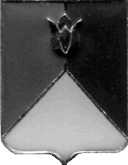 КОНТРОЛЬНОЕ УПРАВЛЕНИЕАДМИНИСТРАЦИЯ КУНАШАКСКОГО МУНИЦИПАЛЬНОГО РАЙОНА ЧЕЛЯБИНСКОЙ ОБЛАСТИ456730, ул. Ленина, 103, с. Кунашак, Кунашакский район, Челябинская область, Российская ФедерацияИНН/КПП 7460027050/746001001 тел. 2-82-72от 29.10.2021 г. № 32	ПРИКАЗО продлении внеплановой проверкиВ соответствии с частью 3 статьи 269.2 Бюджетного кодекса Российской Федерации, постановлением администрации Кунашакского муниципального района от 22.12.2020 г. № 1804 «Об утверждении ведомственного стандарта по осуществлению полномочий внутреннего муниципального финансового контроля»,  обращения Главы Кунашакского муниципального района от 19.10.2021 года № 624-м:ПРИКАЗЫВАЮ:Продлить внеплановую проверку на соблюдение законности  выполнения иной оплачиваемой работы муниципальными служащими и иными работникам  Управления образования администрации Кунашакского муниципального района в образовательных учреждениях с. Кунашак (МКОУ «Кунашакская СОШ», МУДО  «ЦДО»). Установить срок продления проверки - с 29 октября 2021 г. по 15 ноября 2021 г (6 рабочих дней).Срок, в течение которого составляется акт по результатам проведения  проверки – не позднее 16 ноября 2021 г.Контроль за исполнением настоящего приказа оставляю за собой.Руководитель Контрольного управления администрации						Кунашакского муниципальногорайона                                                                                           И. Р. СаитхужинаПриложение к 1 к Приказу от 21.10.2021 года № 29План мероприятийПРОГРАММА внепланового КОНТРОЛЬНОГО МЕРОПРИЯТИЯПроверка выявления законности выполнения иной оплачиваемой работы муниципальными служащими и иными работникам  Управления образования администрации Кунашакского муниципального района в образовательных учреждениях с. Кунашак (МКОУ «Кунашакская СОШ», МУДО  «ЦДО») в соответствии с протоколом заседания комиссии по соблюдению требований к служебному поведению от 15.10.2021 года № 5  	1. Основание для проведения проверки: Приказ от 21.10.2021 года №29.2. Цель проведения проверки: выявления законности выполнения иной оплачиваемой работы муниципальными служащими и иными работникам  Управления образования администрации Кунашакского муниципального района в образовательных учреждениях с. Кунашак (МКОУ «Кунашакская СОШ», МУДО  «ЦДО») в соответствии с протоколом заседания комиссии по соблюдению требований к служебному поведению от 15.10.2021 года № 53. Объект проверки: Управления образования, МКОУ «Кунашакская СОШ», МУДО «ЦДО».4. Срок проведения проверки: с 22.01.2021 г. по 29.10.2021 года.5. Проверяемый период:  сентябрь – октябрь 2021 года.Руководитель Контрольного управления администрации						  И. Р. СаитхужинаКунашакского муниципального района           №                       Вопросы проверкиДатаИсполнитель1.Проверка  штатных расписаний Управления образования22.10.2021И.Р. Саитхужина Д.Н. Гайсина 2.Проверка  штатных расписаний МКОУ «Кунашакская СОШ»22.10.2021И.Р. Саитхужина Д.Н. Гайсина 3Проверка  штатных расписаний МУДО  ЦДО»22.10.20214.Проверка  договоров ГПХ внешнего совместительства Управления образования.25.10.2021И.Р. Саитхужина Д.Н. Гайсина 5.Проверка  договоров ГПХ внешнего совместительства МКОУ «Кунашакская СОШ», проверка расписаний по ведению образовательной деятельности 25.10.2021И.Р. Саитхужина Д.Н. Гайсина 6.Проверка договоров ГПХ внешнего совместительства МУДО  «ЦДО» проверка расписаний по ведению образовательной деятельности25.10.2021И.Р. Саитхужина Д.Н. Гайсина 7.Проверка начисления заработной платы по внешним совместителям26.10.2021И.Р. Саитхужина Д.Н. Гайсина8Иные вопросы касающиеся внеплановой проверки27.10.2021И.Р. Саитхужина Д.Н. Гайсина 8Составление акта и ознакомление с актом проверки объекта проверки28.10.2021И.Р. Саитхужина Д.Н. Гайсина 9Составление отчета 29.10.2021И.Р. Саитхужина Д.Н. Гайсина 